Obilježavanje blagdana Svih svetih i Dušnoga danaUčenici PŠ Brštanovo obilježili su blagdan Svih svetih i Dušni dan. Učenici su sa svojim učiteljicama posjetili mjesno groblje kako bi se pomolili i zapalili svijeće za sve preminule. U tišini i s poniznošću, učenici su se pomolili pred grobovima, izražavajući duboko poštovanje prema onima koji su nas napustili. Svaka upaljena svijeća predstavljala je svjetlost koju su učenici donijeli kao znak sjećanja i zahvalnosti za živote koji su prošli. Posebnu pažnju su posvetili spomeniku palih branitelja, gdje su također zapalili svijeće kao izraz zahvalnosti za hrabrost i žrtvu koju su branitelji podnijeli za našu slobodu.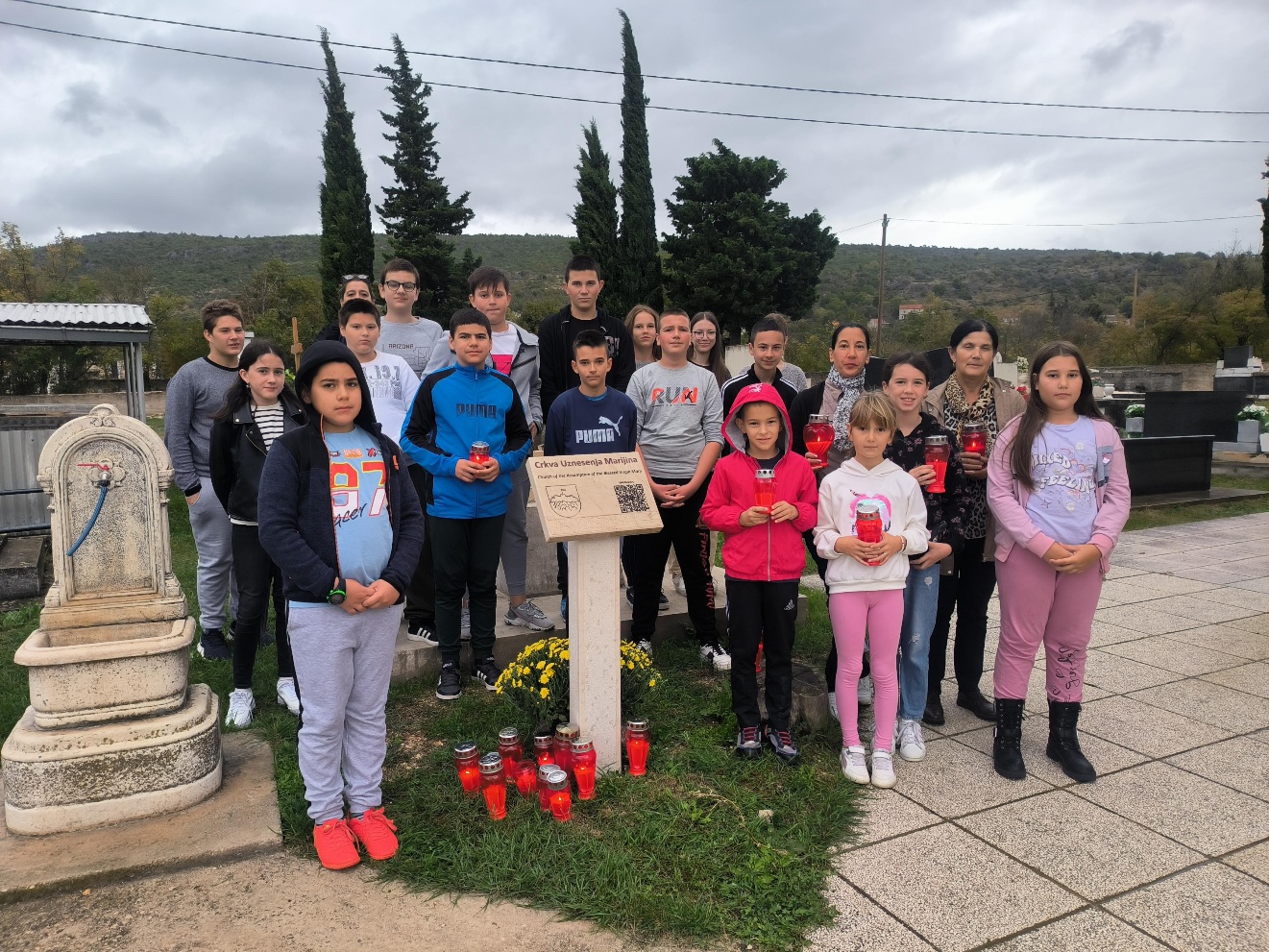 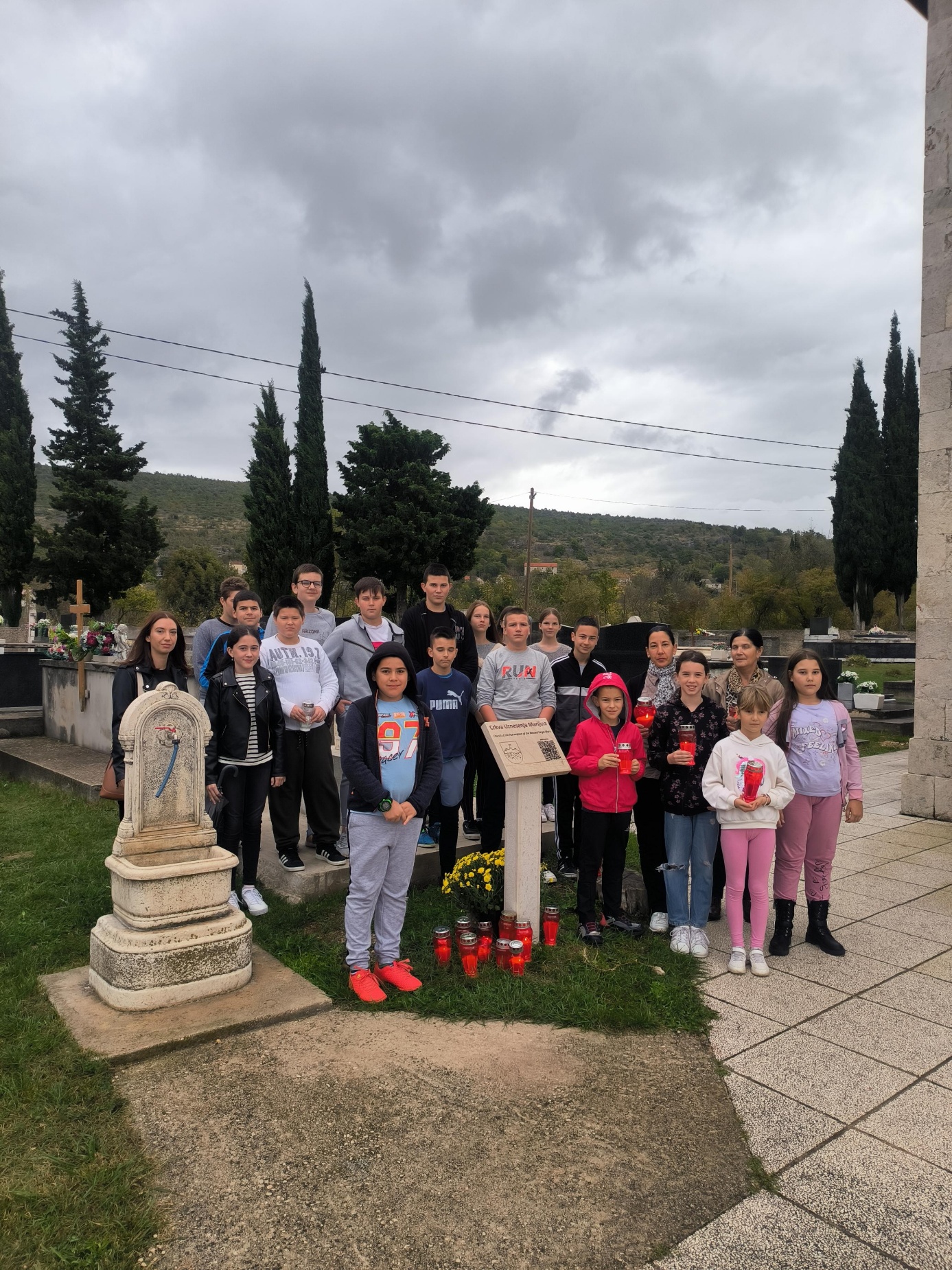 